Form 28(Regulation 29)(In typescript and completed in duplicate)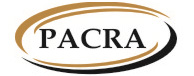 THE PATENTS AND COMPANIES REGISTRATION AGENCYThe Companies Act, 2017(Act No. 10 of 2017)____________The Companies (Prescribed Forms) Regulations, 2018(Section 238)Available at www.pacra.org.zmPARTICULARS OF SERIES OF DEBENTURES WHERE PROPERTY IS CHARGED PARTICULARS OF SERIES OF DEBENTURES WHERE PROPERTY IS CHARGED PARTICULARS OF SERIES OF DEBENTURES WHERE PROPERTY IS CHARGED PARTICULARS OF SERIES OF DEBENTURES WHERE PROPERTY IS CHARGED PARTICULARS OF SERIES OF DEBENTURES WHERE PROPERTY IS CHARGED PARTICULARS OF SERIES OF DEBENTURES WHERE PROPERTY IS CHARGED PART ACOMPANY DETAILSPART ACOMPANY DETAILSPART ACOMPANY DETAILSPART ACOMPANY DETAILSPART ACOMPANY DETAILSPART ACOMPANY DETAILSCompany Number Indicate the 12 digit registration numberCompany Number Indicate the 12 digit registration numberCompany Name Indicate the name as captured on the certificate of incorporationCompany Name Indicate the name as captured on the certificate of incorporationPhone Number Include the international code (e.g. +260 for Zambia)MobilePhone Number Include the international code (e.g. +260 for Zambia)LandlineEmail AddressEmail AddressPhysical Address State the registered office of the CompanyPlot/House/ VillagePhysical Address State the registered office of the CompanyStreetPhysical Address State the registered office of the CompanyAreaPhysical Address State the registered office of the CompanyTownPhysical Address State the registered office of the CompanyProvincePostal Address State the notification address of the CompanyPost BoxPostal Address State the notification address of the CompanyAreaPostal Address State the notification address of the CompanyTownPostal Address State the notification address of the CompanyProvincePART BDETAILS OF SERIES OF DEBENTUREPART BDETAILS OF SERIES OF DEBENTUREPART BDETAILS OF SERIES OF DEBENTUREPART BDETAILS OF SERIES OF DEBENTUREPART BDETAILS OF SERIES OF DEBENTUREPART BDETAILS OF SERIES OF DEBENTURECharge Number Where applicableCharge Number Where applicableParticulars of series of debenturesParticulars of series of debenturesTotal amount securedTotal amount securedDate of resolution authorising issue of series Date of resolution authorising issue of series Date of document creating securityWhere applicableDate of document creating securityWhere applicableDescription of property chargedDescription of property chargedDate of issueDate of issueParticulars of commission, allowance or discountIndicate any commission, allowance or discount that may be payable to an agent.Particulars of commission, allowance or discountIndicate any commission, allowance or discount that may be payable to an agent.PART CDETAILS OF CREDITORPART CDETAILS OF CREDITORPART CDETAILS OF CREDITORPART CDETAILS OF CREDITORPART CDETAILS OF CREDITORPART CDETAILS OF CREDITORFirst NameFirst NameSurnameSurnameGenderGenderDate of BirthDate of BirthNationalityNationalityIdentity TypeFor Zambians: NRC For non-Zambians: NRC/Passport/ Driver’s Licence/Resident PermitIdentity TypeFor Zambians: NRC For non-Zambians: NRC/Passport/ Driver’s Licence/Resident PermitIdentity NumberIdentity NumberName of Body Corporate Where applicant is a Body CorporateName of Body Corporate Where applicant is a Body CorporateNature of Body CorporateWhere applicant is a Body Corporate, indicate whether applicant is a  Company, Co-operative, Trust, Society, Etc.Nature of Body CorporateWhere applicant is a Body Corporate, indicate whether applicant is a  Company, Co-operative, Trust, Society, Etc.Registration Number, Date and Country of Incorporation of Body CorporateWhere applicant is a Body CorporateRegistration Number, Date and Country of Incorporation of Body CorporateWhere applicant is a Body CorporatePhone NumberMobilePhone NumberLandlineEmail AddressEmail AddressPhysical Address State the registered office of the CompanyPlot/House/ VillagePhysical Address State the registered office of the CompanyStreetPhysical Address State the registered office of the CompanyAreaPhysical Address State the registered office of the CompanyTownPhysical Address State the registered office of the CompanyProvincePhysical Address State the registered office of the CompanyCountryPostal Address State the notification address of the CompanyPost BoxPostal Address State the notification address of the CompanyAreaPostal Address State the notification address of the CompanyTownPostal Address State the notification address of the CompanyProvincePostal Address State the notification address of the CompanyCountryPART DDETAILS OF ASSIGNEE(If any)PART DDETAILS OF ASSIGNEE(If any)PART DDETAILS OF ASSIGNEE(If any)PART DDETAILS OF ASSIGNEE(If any)PART DDETAILS OF ASSIGNEE(If any)PART DDETAILS OF ASSIGNEE(If any)First NameFirst NameAttach certified copy of the document containing the chargeAttach certified copy of the document containing the chargeSurnameSurnameAttach certified copy of the document containing the chargeAttach certified copy of the document containing the chargeGenderGenderAttach certified copy of the document containing the chargeAttach certified copy of the document containing the chargeDate of BirthDate of BirthAttach certified copy of the document containing the chargeAttach certified copy of the document containing the chargeNationalityNationalityAttach certified copy of the document containing the chargeAttach certified copy of the document containing the chargeIdentity TypeFor Zambians: NRC For non-Zambians: NRC/Passport/ Driver’s Licence/Resident PermitIdentity TypeFor Zambians: NRC For non-Zambians: NRC/Passport/ Driver’s Licence/Resident PermitAttach certified copy of the document containing the chargeAttach certified copy of the document containing the chargeIdentity NumberIdentity NumberAttach certified copy of the document containing the chargeAttach certified copy of the document containing the chargeName of Body Corporate Where applicant is a Body CorporateName of Body Corporate Where applicant is a Body CorporateAttach certified copy of the document containing the chargeAttach certified copy of the document containing the chargeNature of Body CorporateWhere applicant is a Body Corporate, indicate whether applicant is a  Company, Co-operative, Trust, Society, Etc.Nature of Body CorporateWhere applicant is a Body Corporate, indicate whether applicant is a  Company, Co-operative, Trust, Society, Etc.Attach certified copy of the document containing the chargeAttach certified copy of the document containing the chargeRegistration Number, Date and Country of Incorporation of Body CorporateWhere applicant is a Body CorporateRegistration Number, Date and Country of Incorporation of Body CorporateWhere applicant is a Body CorporateAttach certified copy of the document containing the chargeAttach certified copy of the document containing the chargePhone NumberMobileAttach certified copy of the document containing the chargeAttach certified copy of the document containing the chargePhone NumberLandlineAttach certified copy of the document containing the chargeAttach certified copy of the document containing the chargeEmail AddressEmail AddressAttach certified copy of the document containing the chargeAttach certified copy of the document containing the chargePhysical Address State the registered office of the CompanyPlot/House/ VillagePhysical Address State the registered office of the CompanyStreetPhysical Address State the registered office of the CompanyAreaPhysical Address State the registered office of the CompanyTownPhysical Address State the registered office of the CompanyProvincePhysical Address State the registered office of the CompanyCountryPostal Address State the notification address of the CompanyPost BoxPostal Address State the notification address of the CompanyAreaPostal Address State the notification address of the CompanyTownPostal Address State the notification address of the CompanyProvincePostal Address State the notification address of the CompanyCountryPART EPARTICULARS OF PERSON LODGING DOCUMENTS PART EPARTICULARS OF PERSON LODGING DOCUMENTS PART EPARTICULARS OF PERSON LODGING DOCUMENTS PART EPARTICULARS OF PERSON LODGING DOCUMENTS PART EPARTICULARS OF PERSON LODGING DOCUMENTS PART EPARTICULARS OF PERSON LODGING DOCUMENTS First NameFirst NameSurnameSurnameGenderGenderDate of BirthDate of BirthNationalityNationalityIdentity TypeFor Zambians: NRC For non-Zambians: NRC/Passport/ Driver’s Licence/Resident PermitIdentity TypeFor Zambians: NRC For non-Zambians: NRC/Passport/ Driver’s Licence/Resident PermitIdentity NumberIdentity NumberPhone NumberMobilePhone NumberLandlineEmail AddressEmail AddressPhysical AddressPlot/House/ VillagePhysical AddressStreetPhysical AddressAreaPhysical AddressTownPhysical AddressProvincePhysical AddressCountrySignature:                                                         Date:Signature:                                                         Date:Signature:                                                         Date:Signature:                                                         Date:Signature:                                                         Date:Attach a  certified copy of the instrument by which the charge is created or evidencedAttach a  certified copy of the instrument by which the charge is created or evidencedAttach a  certified copy of the instrument by which the charge is created or evidencedAttach a  certified copy of the instrument by which the charge is created or evidencedAttach a  certified copy of the instrument by which the charge is created or evidencedAttach a  certified copy of the instrument by which the charge is created or evidenced